      Состав жюри VI Республиканского фестиваля-конкурса           исполнителей по классу фортепиано для учащихся                   хоровых и инструментальных отделений                                  детских школ искусств               «Музыкальный  калейдоскоп»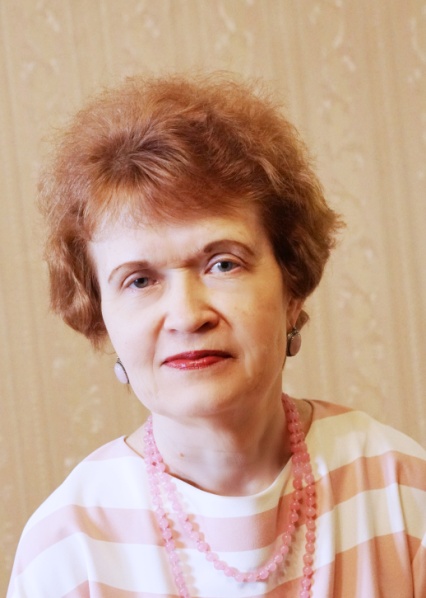 Кузнецова Марина Григорьевна – Заслуженный работник культуры УР, заведующая городской методической секциейпреподавателей ДШИ «Фортепиано: дополнительный инструмент»,преподаватель МБУ ОО ДО «ДШИ №1»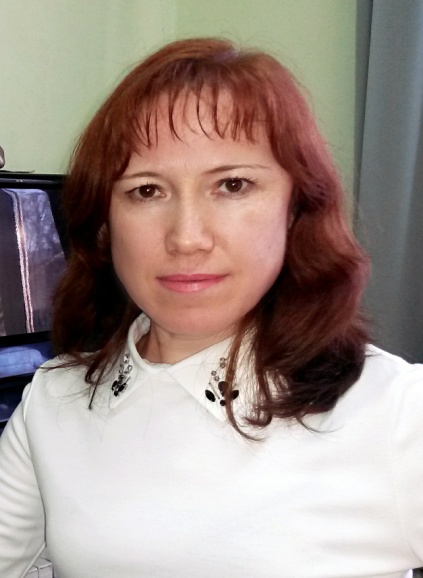 Пономарёва Оксана Леонидовна – преподаватель фортепиано,концертмейстер, заведующая отделом «Фортепиано на исполнительских отделениях и отделении хорового пения»СМШ при «РМК»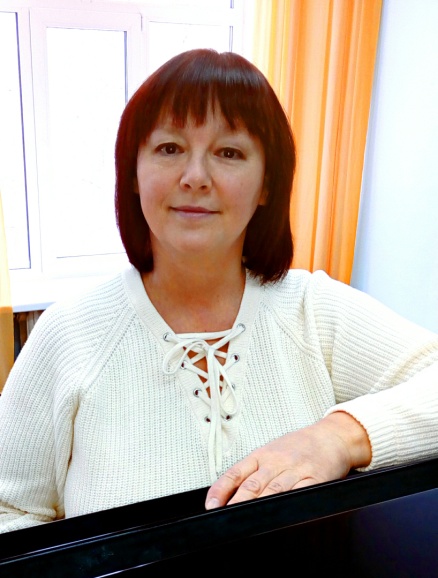 Солодко Татьяна Валерьевна – Заслуженный работник культуры УР, преподаватель фортепиано предметно-цикловой комиссии «Фортепиано на исполнительских отделениях и дирижерско-хоровом отделении» БПОУ УР «РМК»,концертмейстер